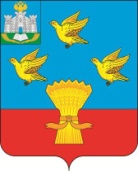 РОССИЙСКАЯ ФЕДЕРАЦИЯОРЛОВСКАЯ ОБЛАСТЬ АДМИНИСТРАЦИЯ ЛИВЕНСКОГО РАЙОНА ПОСТАНОВЛЕНИЕ«___» _____________2023 года                                                                                №___ г. ЛивныВ соответствии с Федеральным законом Российской Федерации от 29 декабря 2012 года № 273-ФЗ «Об образовании в Российской Федерации», постановлением администрации Ливенского района от 27 декабря 2010 года № 393 «Об утверждении порядка создания, реорганизации, изменения типа и ликвидации районных муниципальных учреждений, а также утверждения уставов районных муниципальных учреждений и внесения в них изменений», на основании протокола об итогах опроса комиссии по проведению опроса жителей Сергиевского сельского поселения Ливенского района Орловской области от 31 мая 2023 года, положительного заключения комиссии по результатам оценки последствий принятия решения о ликвидации Кировской основной общеобразовательной школы – филиала Муниципального бюджетного общеобразовательного учреждения «Сергиевская средняя общеобразовательная школа» от 15 сентября 2023 года, администрация Ливенского района п о с т а н о в л я е т: Ликвидировать Кировскую основную общеобразовательную школу – филиал Муниципального бюджетного общеобразовательного учреждения «Сергиевская средняя общеобразовательная школа» по адресу: 303828, Орловская область, Ливенский район, д. Петровка, ул. Центральная, д. 4 с 1 декабря 2023 года.           2. Создать ликвидационную комиссию для проведения процедуры ликвидации Кировской основной общеобразовательной школы – филиала Муниципального бюджетного общеобразовательного учреждения «Сергиевская средняя общеобразовательная школа» согласно приложению.3.  Управлению образования администрации Ливенского района (Ревин В.М.):3.1. Осуществить организационно-правовые мероприятия в соответствии с действующим законодательством по ликвидации Кировской основной общеобразовательной школы – филиала Муниципального бюджетного общеобразовательного учреждения «Сергиевская средняя общеобразовательная школа»;3.2. Внести изменения в установленном порядке в Устав Муниципального бюджетного общеобразовательного учреждения «Сергиевская средняя общеобразовательная школа»;3.3. Осуществить предусмотренные законодательством Российской Федерации мероприятия в отношении работников, высвобождаемых в связи с ликвидацией филиала;3.4. Обеспечить в ходе ликвидации филиала сохранность передаваемого имущества, учебной, финансовой и кадровой документации.4. Управлению муниципального имущества и земельных отношений администрации Ливенского района (Грешников С.Н.):4.1. Решить вопрос, связанный с дальнейшим использованием имущества ликвидируемого филиала учреждения;4.2. Внести соответствующие изменения в реестр муниципальной собственности Ливенского района.  5. Настоящее постановление вступает в силу после его обнародования.  6. Контроль за исполнением настоящего постановления возложить на заместителя главы администрации района по социально - экономическим вопросам.Глава района                                      А.И. ШолоховПриложение к Постановлению администрации Ливенского района                                                                                 от ______________2023 г. № ____Состав ликвидационной комиссии для проведения процедуры ликвидации Кировской основной общеобразовательной школы – филиала Муниципального бюджетного общеобразовательного учреждения «Сергиевская средняя общеобразовательная школа»Ревин Валерий МихайловичНачальник управления образования администрации Ливенского района, председатель комиссииПыщев Павел АлексеевичНачальник отдела по образовательной политике и инспектированию управления образования администрации Ливенского района, заместитель председателя комиссииШамрина Юлия АлександровнаВедущий специалист (юрисконсульт) управления образования администрации Ливенского района, секретарь комиссииЧлены комиссииЧлены комиссииГрешников Сергей НиколаевичНачальник управления муниципального имущества и земельных отношений администрации Ливенского районаРевякина Марина МихайловнаРуководитель – главный бухгалтер МКУ ЦБ при МОУ Ливенского районаУшаков Сергей ВладимировичДиректор Муниципального бюджетного общеобразовательного учреждения «Сергиевская средняя общеобразовательная школа»